African Jewelry Project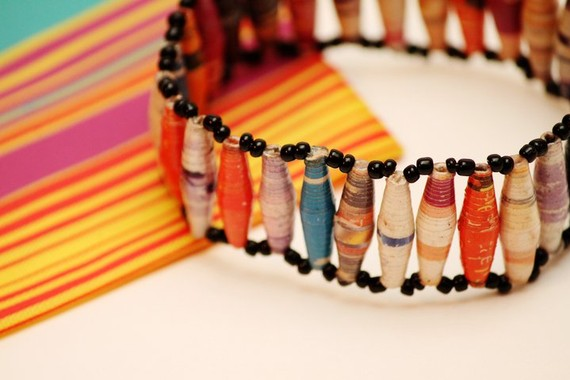 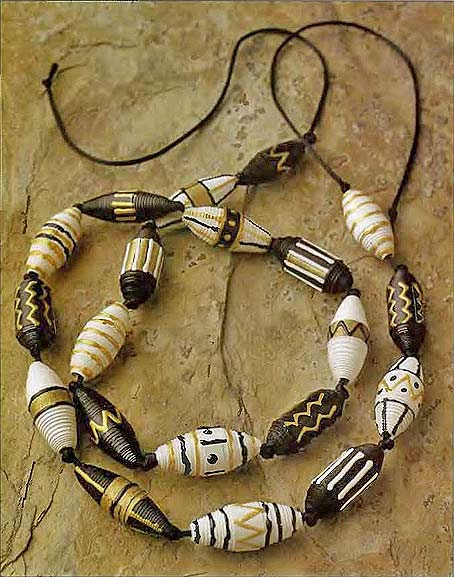 Using a ruler, pencil, and pair of scissors; cut out triangular or rectangular strips of cardstock to make patterns for your beads. “Rugby Ball” – length 40 cm, width 3 cm narrowing to 6 mm, “Barrel” – length 45 cm, width 3 cm narrowing to 1.5 cm, “Little Hat” – length 15 cm, width 8 cm (see image below). Feel free to be a bit more creative with your beads in terms of width and length; the measurements are just guides to get you started.


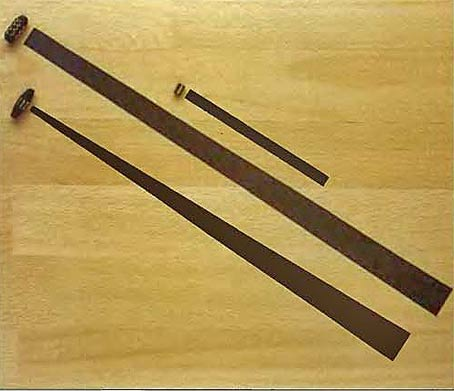 Trace out several beads using the templates you just made. Cut them out using scissors. 


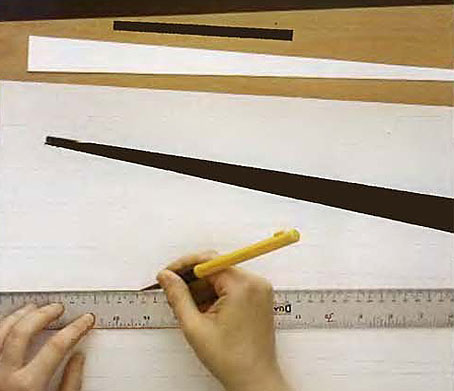 Decorate one side of your strip and curl each strip with scissors to make it easier to work with. 


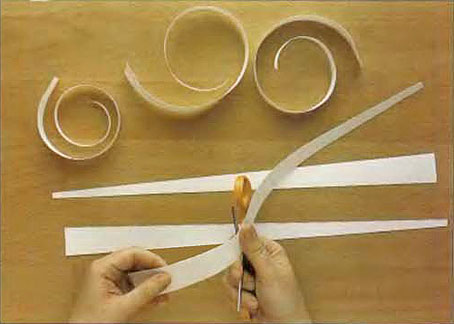 Wrap the strips around a wooden skewer or toothpick to create the bead. Place a bit of glue on the end and secure. Repeat these steps to make several beads. 


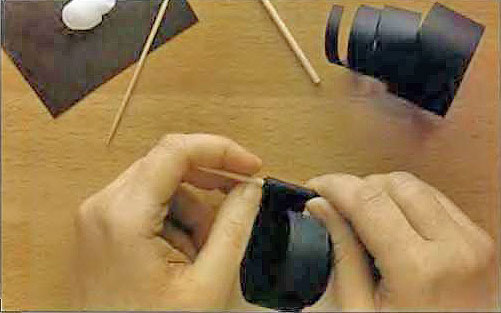 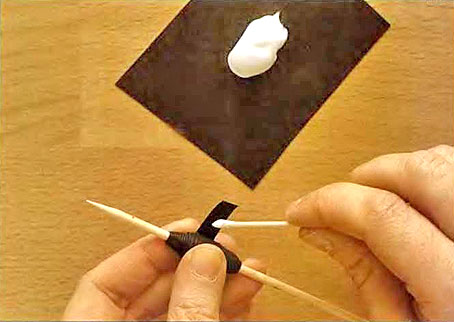 Once dry, apply a thin coat of varnish to help make the beads water resistant. Allow to dry. 


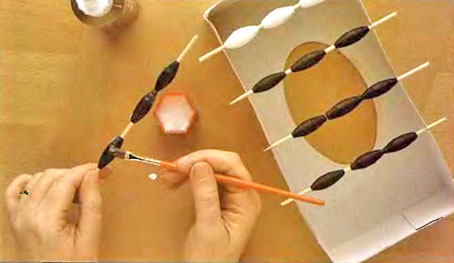 Decorate however you choose, string together, and enjoy. 

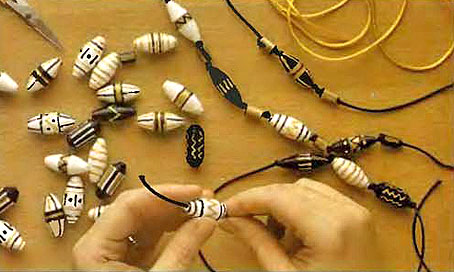 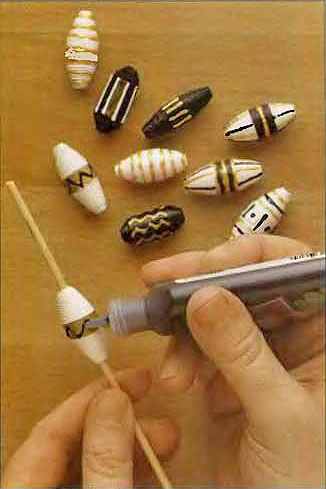 